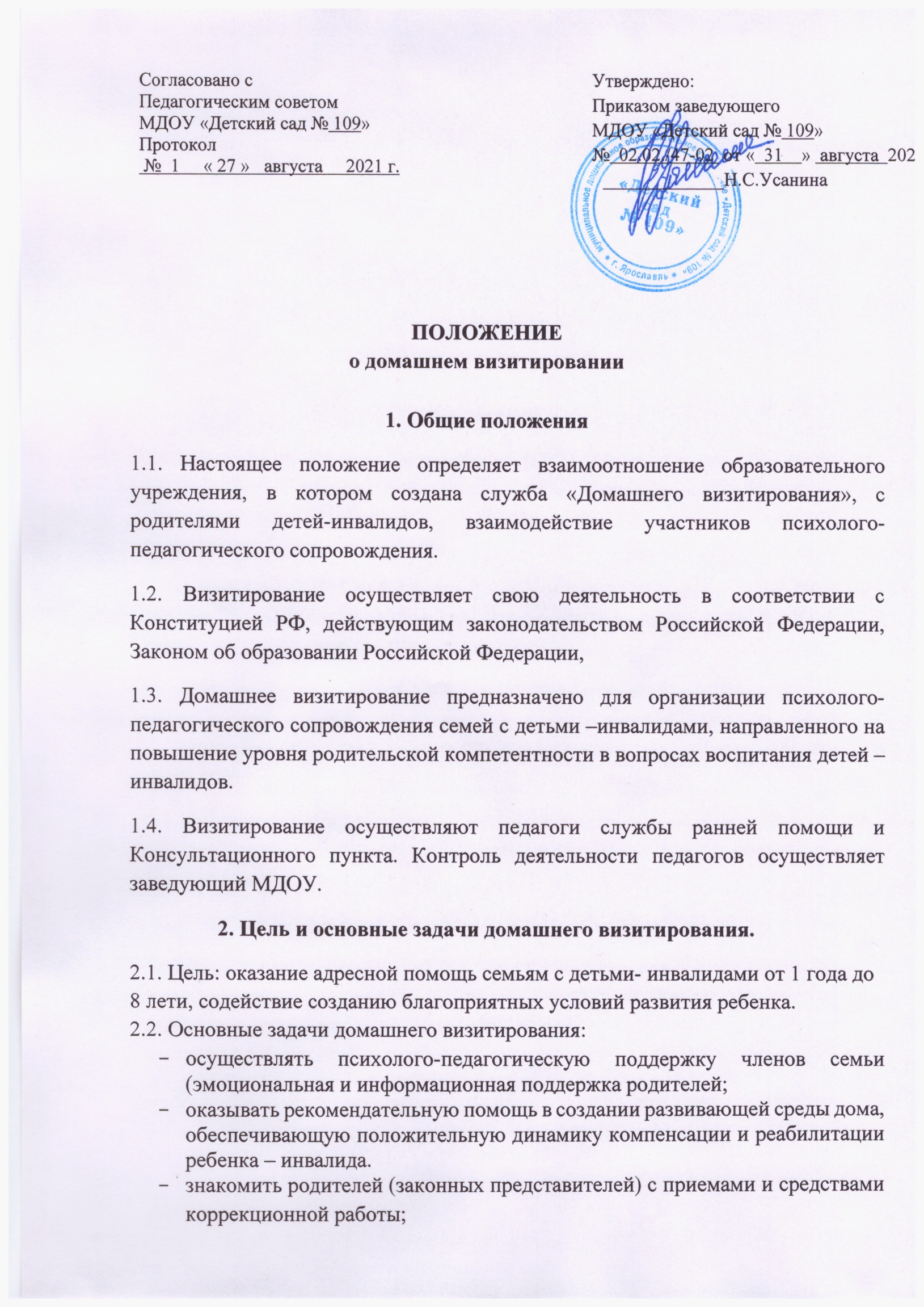 формировать у родителей активную жизненную позицию при понимании и принятии особенностей своего ребенка. 3.Организация деятельности 3.1. Визитирование оказывается семьям с детьми-инвалидами от 1 года до 8 лет, зачисленных в службы ранней помощи или консультационного пункта, не имеющих возможности посещения образовательных организаций. 3.2. Режим работы службы осуществляется в рабочие дни: с понедельника по пятницу, по расписанию специалистов службы в соответствии с режимом рабочего времени, по предварительной договоренности с родителями. 3.3. Работа специалистов службы осуществляется с выходом на дом. Выходы из учреждения фиксируются в журнале домашнего визитирования (Приложение1).3.4. Все виды мероприятий проводятся в обязательном присутствии родителя (законного представителя), либо заменяющего его лица.3.5. Основание для прекращения домашнего визитирования является: - наличие частых судорог, либо судорог с потерей сознания; - ярко-выраженные агрессивные проявления и аффективные вспышки, направленные на окружающих; - острые инфекционные заболевания до окончания срока изоляции.3.2. Деятельность специалистов регламентируется, должностными инструкциями специалистов (Приложение 2), настоящим Положением.4. Функции домашнего визитирования.4.1. Проведение психолого-педагогического обследования ребенка-инвалида.4.2. Определение уровня и объема требуемой помощи и периодичности ее предоставления. 4.3. Консультирование родителей (законных представителей) по вопросам воспитания и развития ребенка.4.4. Ведение документации.5. Права и обязанности педагогов по домашнему визитированию.5.1. Индивидуально подбирать и использовать программы, методы, приемы психолого-педагогической помощи в каждом отдельном случае.5.2. Привлекать специалистов сетевого сообщества для оказания услуг домашнего визитирования5.3. Прекратить посещения семьи, если поведение членов семьи становится агрессивным и социально-опасным для педагогов, осуществляющих домашнее визитирование.5.2. Педагог обязан:5.2.1. Оказывать психолого-педагогическую помощь детям-инвалидам (их семьям, ближайшему окружению) в домашних условиях.5.2.2. Консультировать по вопросам исполнения индивидуальной программы реабилитации.5.2.3. Создавать условия для активного включения семьи (ближайшего окружения) в процесс обучения и развития ребенка-инвалида.6. Права и обязанности семьи, воспитывающей ребенка-инвалида (ближайшего окружения)Семья, воспитывающая ребенка – инвалида (ближайшее окружение) имеет право:6.1 Получать информацию по услугам, оказываемых педагогами, осуществляющими домашнее визитирование.6.2. Консультироваться с педагогами по вопросам обучения и развития ребенка-инвалида.6.3. Получать информацию о содержании проводимых с ребенком занятий (игровых, психологических и т.д.).6.4. Оказывать содействие и принимать активное участие в реализации индивидуальной программы реабилитации своего ребенка.6.5. Отказаться от того или иного вида, формы и объема психолого-педагогических услуг.6.2. Семья, воспитывающая ребенка – инвалида (ближайшее окружение) обязана:6.2.1. Предоставлять, все необходимые документы и подлинную информацию о ребенке - инвалиде (его семье) и о состоянии его здоровья.6.2.2. Находиться с ребенком дома во время визита педагога, отвечать за поведение ребенка.6.2.3. Перенимать опыт у педагогов по работе с ребенком для дальнейшего продолжения реабилитации в домашних условиях.6.2.4. Своевременно информировать педагогов об отсутствии дома в установленные дни посещения.Приложение 1Журнал домашнего визитированияПриложение 2Должностные обязанностиПриложение 3Этапы работы «Домашнее визитирование»Знакомство с семьей и оформление документации (анкета, согласие на обработку персональных данных, заявление на зачисление в службу РП/КП, договор на КП/РП)Сбор и оценка информации о ребенке - инвалидеПланирование психолого-педагогического сопровождения семьи ребенка - инвалидаПроведение психолого-педагогических мероприятий с семьей ребенка - инвалидаАнализ результатов работы домашнего визитирования и разработка рекомендаций семье ребенка – инвалида№ п\пФ.И.О.Адрес проживания, номер телефонаПримечаниеДата посещенияФ.И.О. специалиста